Activité : Étude du refroidissement de l’eau liquide par un mélange réfrigérantOn va réaliser l’expérience schématisée ci-dessous :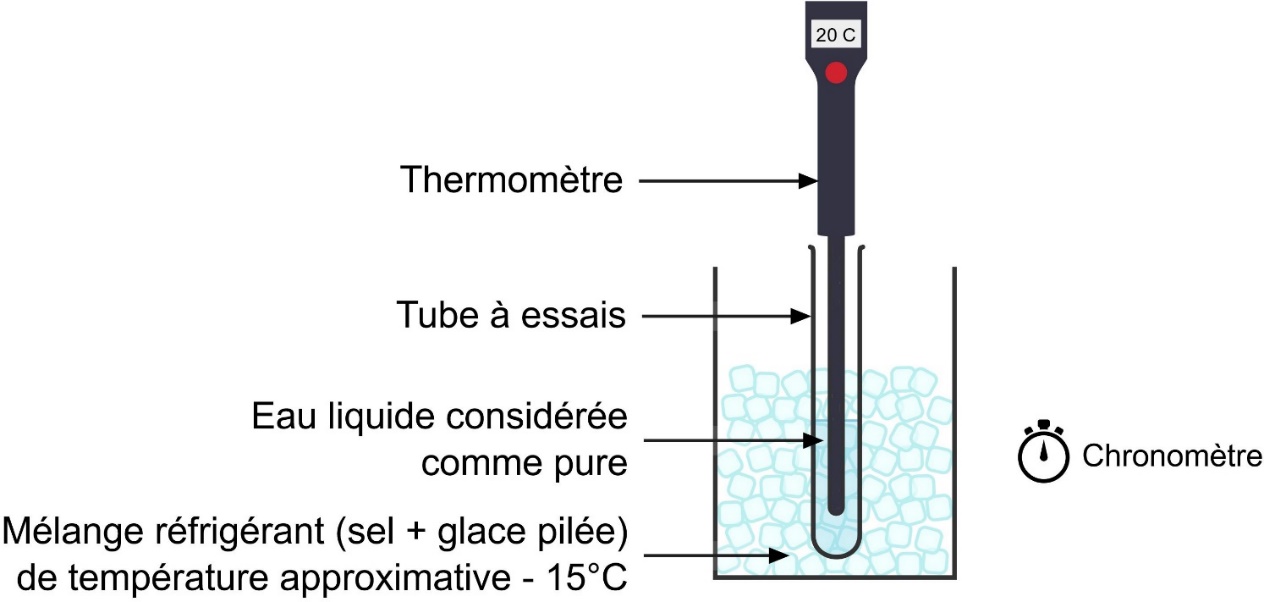 Avant de faire l’expérience, je pense que : la valeur de la température de l’eau ne fait que diminuer au cours du temps jusqu’à atteindre la température du mélange réfrigérant ;la valeur de la température de l’eau diminue puis augmente ;la valeur de la température de l’eau diminue, reste constante, puis augmente ;la valeur de la température diminue, reste constante puis diminue à nouveau ;je n’ai pas d’idée concernant l’évolution de la valeur de la température.Noter la valeur de la température dans le tableau toutes les minutes et indiquer dans quel état physique se trouve l’eau : uniquement solide (S), uniquement liquide (L) ou coexistence solide + liquide (S + L) Colorier les thermomètres suivants jusqu’à la hauteur correspondant à la température notée dans le tableau.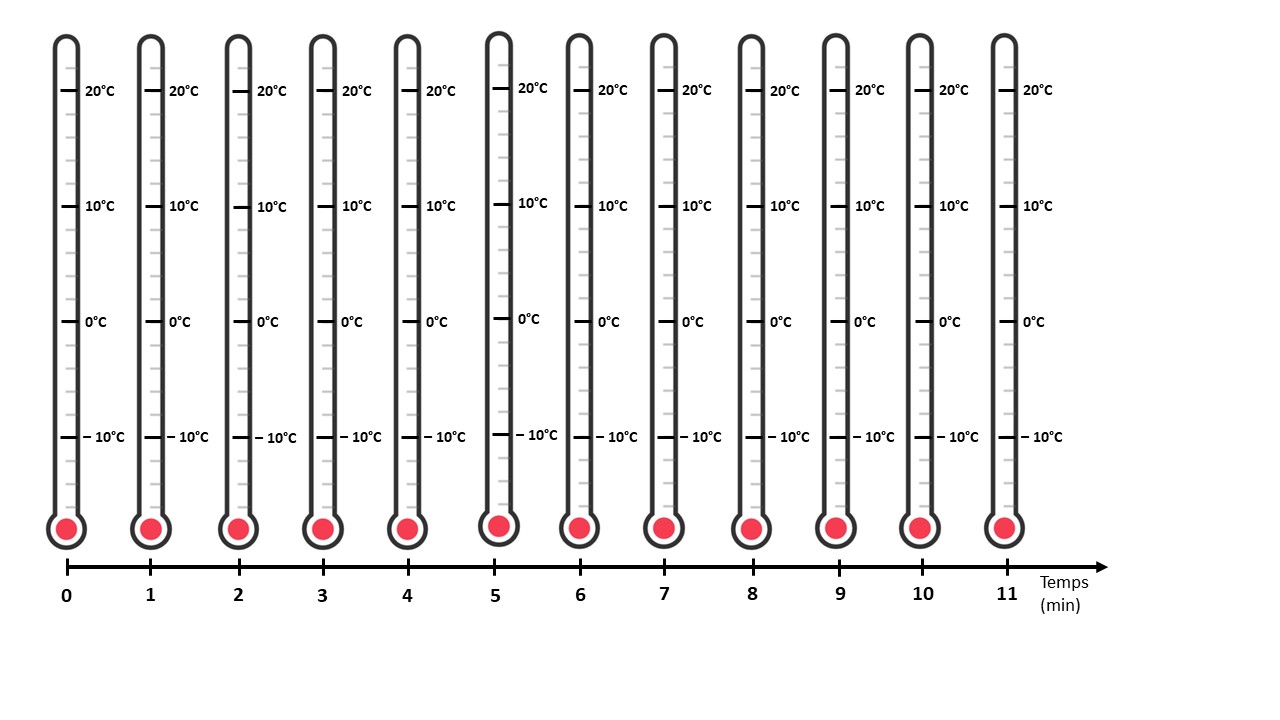 Sur le schéma précédent, entourer le palier de température (situation où la température reste constante) et relever la valeur de la température associée.Rédiger une phrase bilan en commençant par « Après l’expérience, on sait que … ».Temps (min)01 2 345Température  (°C)Etat physique de l’eau(S, L, S+L)Temps (min)678 91011Température  (°C)Etat physique de l’eau(S, L, S+L)